                                                            Информация                                                                                        о проведённых мероприятиях  в МКОУ «Хурикская  СОШ  им. Р. Гасанова», посвящённых  76 годовщине разгрома советской армией немецко-фашистских войск в Сталинградской битве.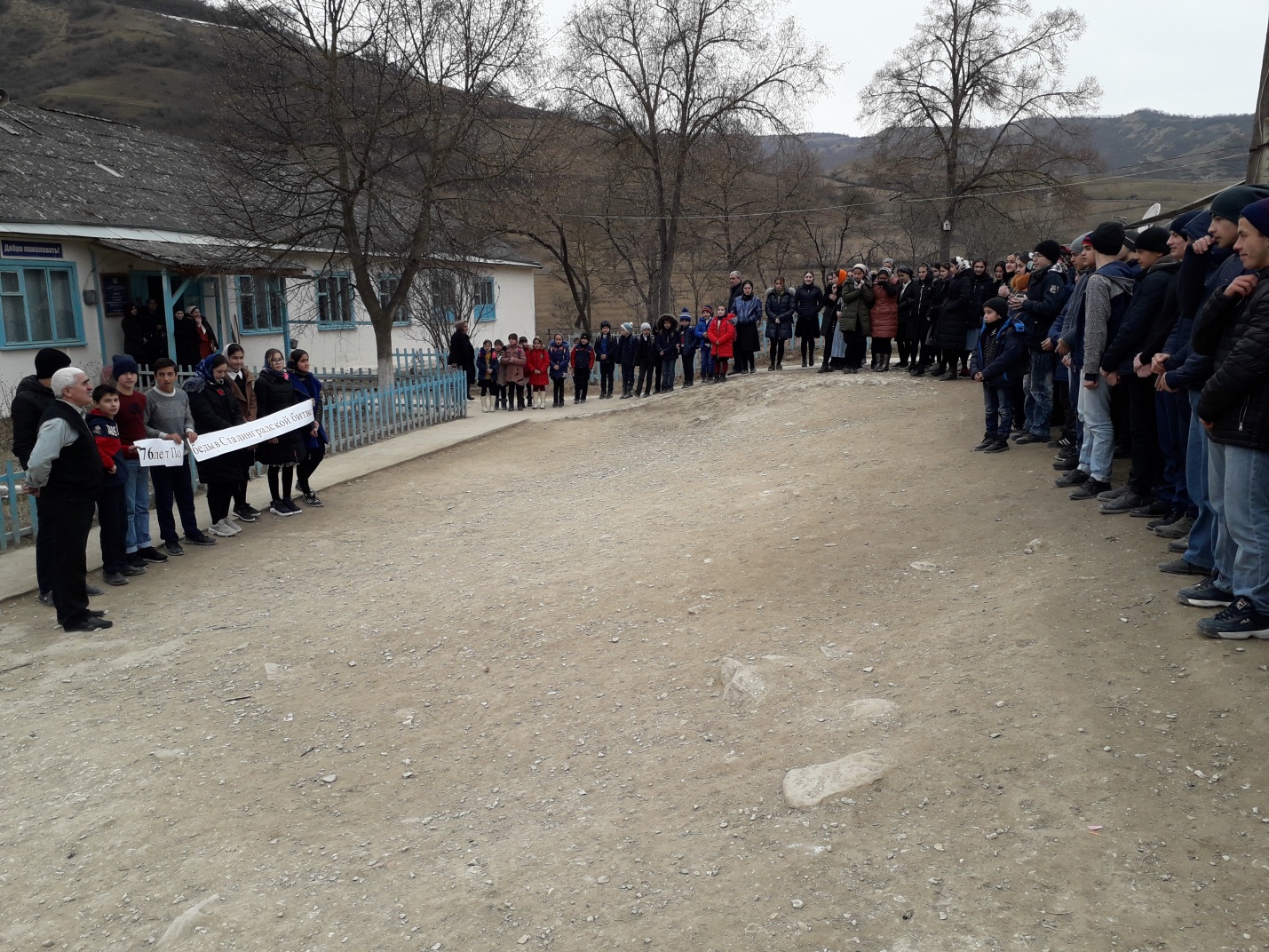 Общешкольная линейка, посвящённая 76 годовщине разгрома советской армией немецко-фашистских войск в Сталинградской битве. На фото выступают учащиеся 8 «б» класса. Классный руководитель  Курбанов  Гирай  Нажмутдинович.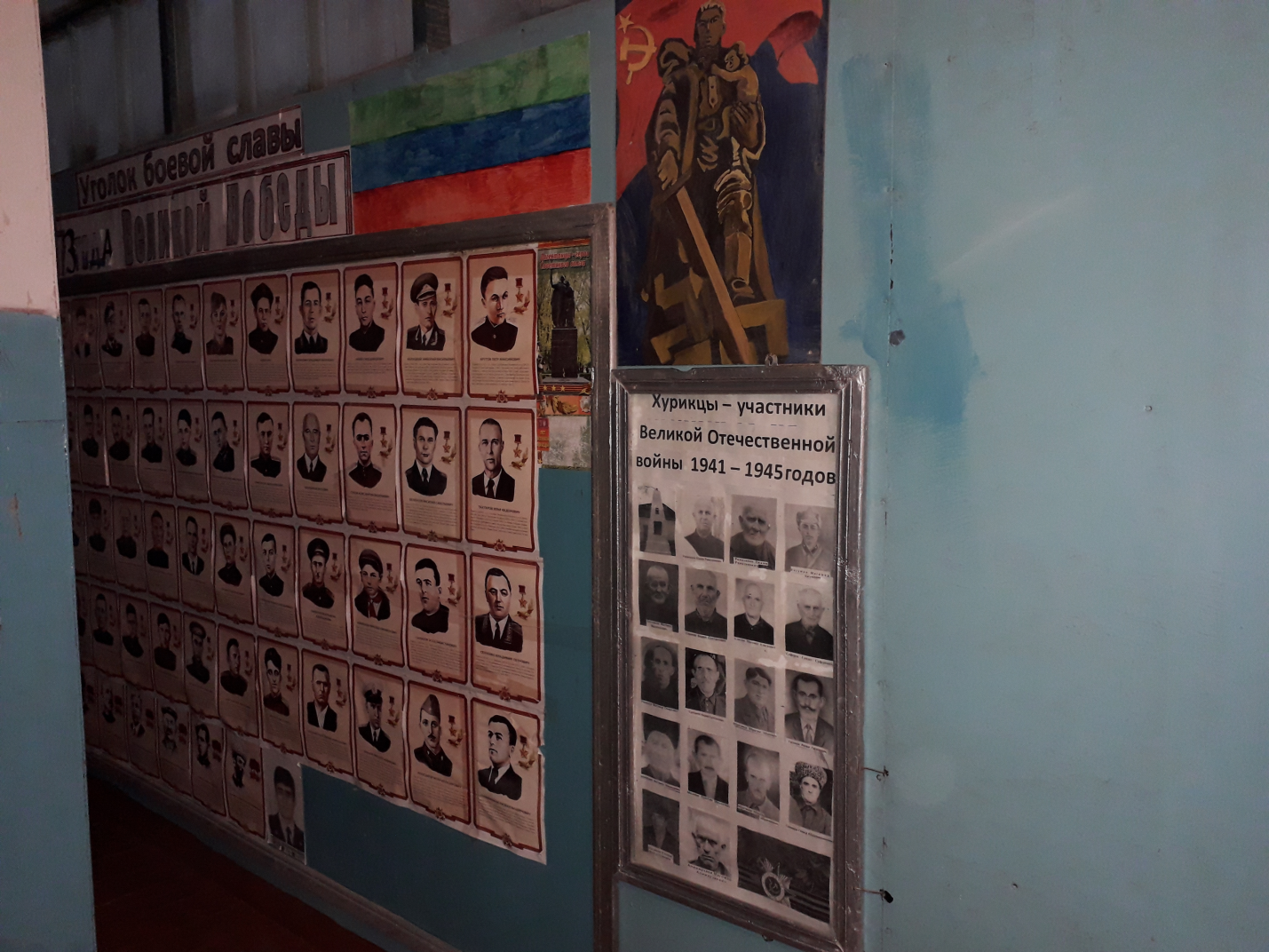 Стенд об односельчанах участниках Великой Отечественной войны.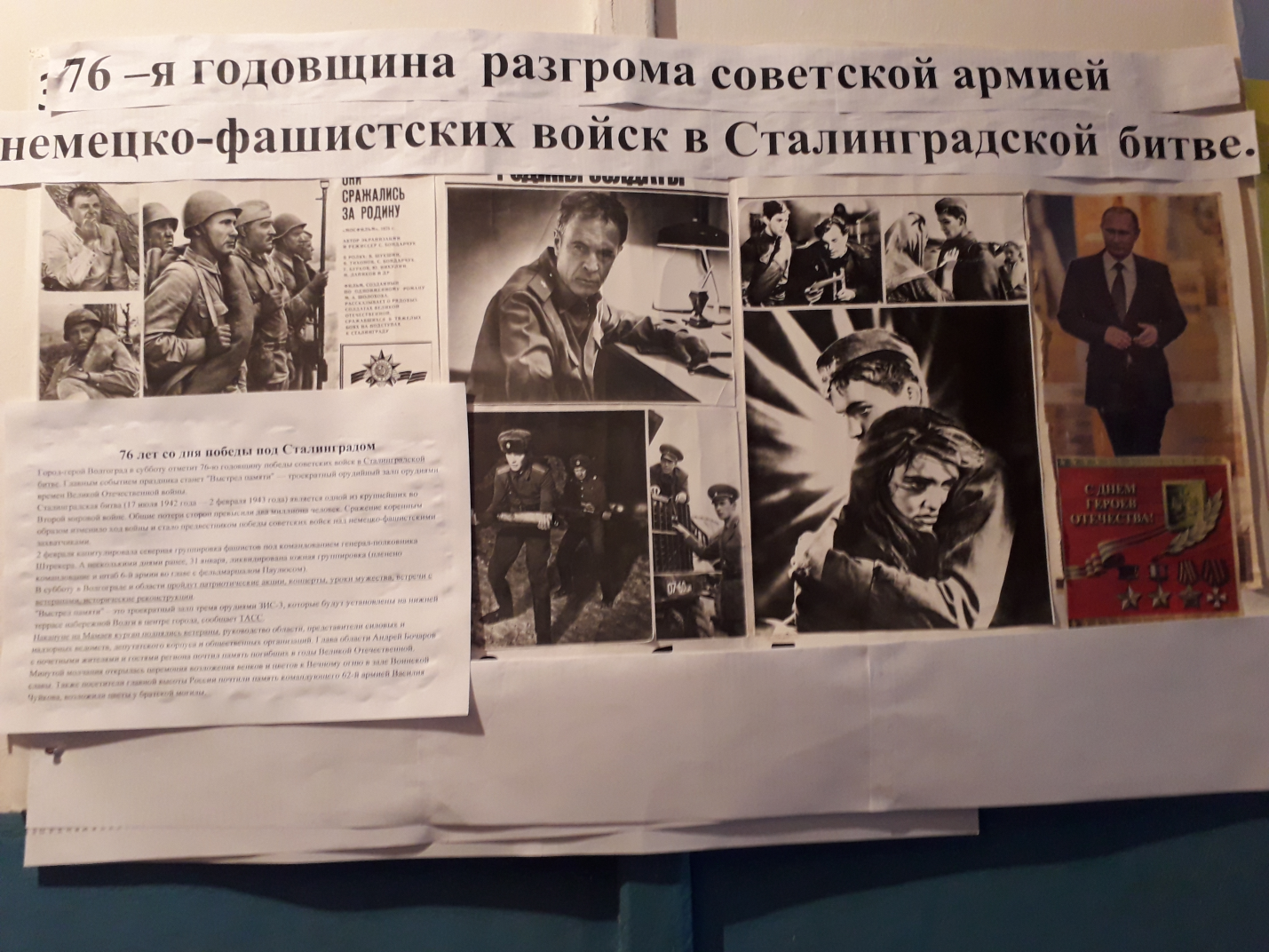 Общешкольная стенгазета «76 –я годовщина разгрома советской армией немецко-фашистских войск в Сталинградской битве».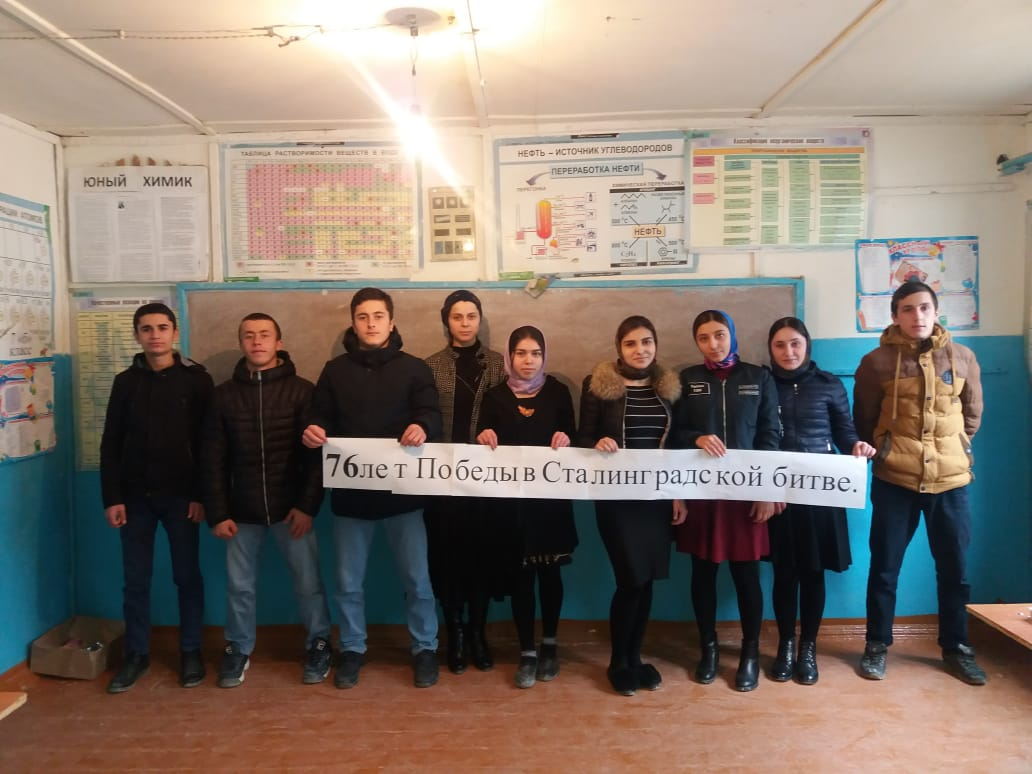 Классные воспитательные часы,  посвящённые 76 годовщине разгрома советской армией немецко-фашистских войск  в  Сталинградской битве.                                             На фото 10 «а» класс. Классный руководитель Шабутаева Асият Абдулазизовна.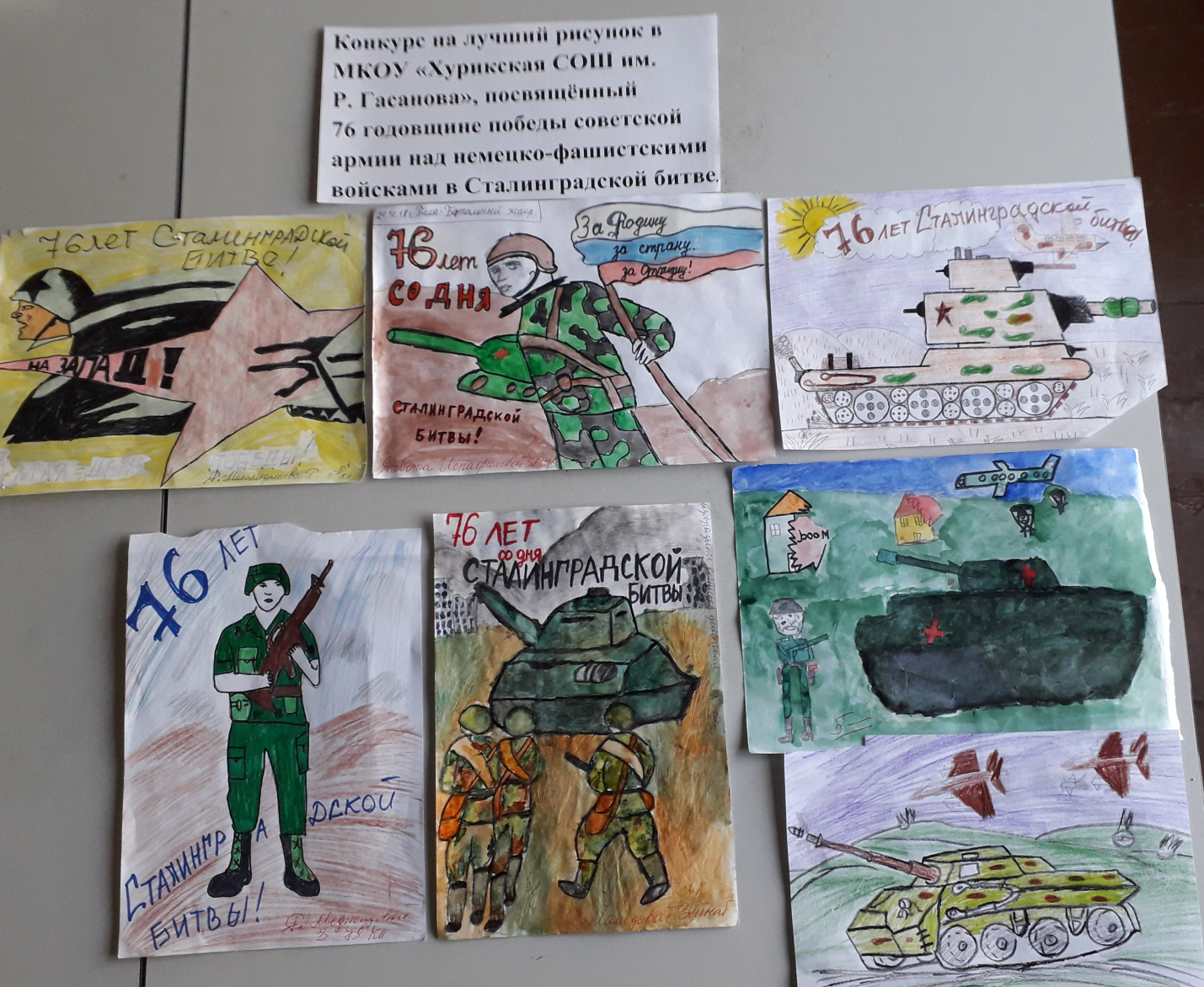                                           Конкурс на лучший рисунок                                     Зам. директора по ВР                         Азизов М. Б.№ п/пПроводимые мероприятияДата проведенияответственный1.Классные воспитательные часы,  посвящённые 76 годовщине разгрома советской армией немецко-фашистских войск в Сталинградской битве.с 28. 01. по 2. 02. 2019 год.Азизов М. Б. зам. дир. по В Р и кл. рук-ли.2.Выпуск общешкольной стенгазеты «76 –я годовщина разгрома советской армией немецко-фашистских войск в Сталинградской битве».до 2. 01. 2019 г.Азизов М. Б. зам. дир. по ВР, Алигаев Э. М. -  учитель истории.3.Общешкольная линейка «76 лет Победы советской армии в Сталинградской битве»2.02.2019 г.Азизов М. Б. зам. дир. по В Р и кл. рук-ли.4.Выпуск стенда об односельчанах участниках Великой Отечественной войны.1.02.2019 г.Меджидов А. Г. учитель ОБЖ5.Конкурс на лучший рисунок  «76 лет Победы в Сталинградской битве» 4.02.- 8.02.2019 г.Маллашах-ва М.Б. учитель ИЗО